Анализ финансовых, экономических, социальных и иных показателей развития малого и среднего предпринимательства и эффективности применения мер по его развитию, прогноз развития малого и среднего предпринимательства на территории Алтайского районаза 2021 годАнализ состояния финансовых, экономических, социальных и иных показателей развития малого и среднего предпринимательства и эффективности применения мер по его развитию, прогноз развития малого и среднего предпринимательства на территории Алтайского района Алтайского края подготовлен в соответствии со статьей 11 Федерального закона от 24.07.2007 № 209-ФЗ «О развитии малого и среднего предпринимательства в Российской Федерации».За 12 месяцев 2021 года вновь зарегистрировано - 122 субъектов, из них 17 юридических лиц и 105 индивидуальных предпринимателей (122 микропредприятия). Предпринимательство в районе, преимущественно, занимается розничной торговлей, грузовым автомобильным транспортом,  общественным питанием и другими. 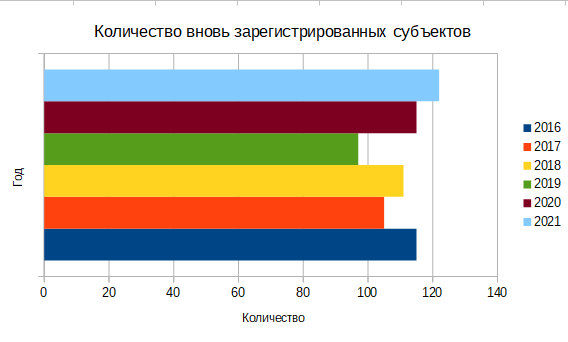 На территории Алтайского района, по состоянию на 13 января 2022 года, согласно Единого реестра субъектов малого и среднего предпринимательства, осуществляют деятельность 627 субъектов (173 юр.лица и 454 индивидуальных предпринимателя).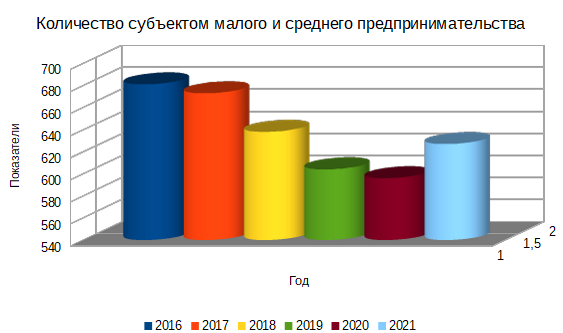 На данной диаграмме  можно увидеть рост количества  СМСП за последний год. Несмотря на непростую ситуацию, вызванную распространением новой короновирусной инфекции COVID 19  произошел рост, в том числе связанный со: снижением тарифов на страховые взносы, списанием и продлением сроков уплаты налогов, оказанием безвозмездной поддержки на выплату зарплат сотрудникам и покупку СИЗ. Открыты льготные кредиты и поручительства в банках, расширен доступ к микрозаймам и гарантиям, запущены программы для торгово-сервисных предприятий, фермерских хозяйств и кооперативов,общепита и социальных предпринимателей. Динамика изменения количества зарегистрированных на территории Муниципального образования Алтайский района субъектов малого предпринимательства в разрезе категорий приведена в Таблице 1.												Таблица 1Сведения об индикаторах муниципальной программы «Поддержка и развитие малого и среднего предпринимательства в Алтайском районеОсновные показатели, характеризующие  дислокацию организаций розничной торговли и общественного питания	          Конкурсных отборов на получение грантов начинающим субъектам малого и среднего предпринимательства с 2017 года не проводилось.	На официальном сайте Администрации Алтайского района создан большой раздел «Предпринимательство»,  где размещена полезная  информация для бизнеса. Постановлением Администрации Алтайского района от 02 декабря 2020 года № 1538 утверждена новая муниципальная программа «Поддержка и развитие малого и среднего предпринимательства в Алтайском районе на 2021-2025 годы.                За отчетный период 2021 года на реализацию мероприятий муниципальной  программы на развитие предпринимательства  направлено 90 тыс. рублей.Основные проблемы развития сферы предпринимательства на территории Алтайского района: - низкая доля предприятий производственной сферы, преобладание сферы торговли;- дефицит квалифицированных кадров, недостаточный уровень профессиональной подготовки;- низкая предпринимательская активность молодежи.№ п/пВид субъекта предпринимательства2016201720182019202020211Микро предприятие6666486145815736062Малое предприятие1121201820183Среднее предприятие444533Всего681673638604596627№ п/пНаименование индикатора (показателя)Единица измеренияЗначение по годамЗначение по годамЗначение по годамЗначение по годамЗначение по годамЗначение по годамЗначение по годам№ п/пНаименование индикатора (показателя)Единица измерения2019 (факт)2020 (факт)Годы реализации программыГоды реализации программыГоды реализации программыГоды реализации программыГоды реализации программы№ п/пНаименование индикатора (показателя)Единица измерения2019 (факт)2020 (факт)202120222023202420251Численность СМСП(согласно Единого реестра субъектов малого и среднего предпринимательства), зарегистрированных на территории Алтайского районачел5165966272Количество вновьзарегистрированных СМСП в Алтайском районе( согласно Единого реестра СМСП)чел601151224В том числе в сельском хозяйствечел61265Оказание информационно-консультационных услуг (с нарастающим итогом)ед.3003221256Обеспеченность сельскохозяйственных организаций руководителями и специалистами всех уровней%95,39287№ п/пНаименование показателяед.изм2016201720182019202020211Количество действующих магазинов, всего:ед.214216230232272262в том числепродовольственныхед.81516152030непродовольственныхед.8183101102136121смешанныхед.1251181131151161112Обеспеченность населения площадью стационарных торговых объектовкв.м. на 1000 человек926946986996818223Обеспеченность населения нестационарными торговыми объектамикв.м. на 10000 человек-1,156,66,94,638,034Ввод новых объектов розничной торговлиед.852417165Общедоступная сеть предприятий общественного питания:ед.343639172726в том числерестораныед.653-44кафеед.161819755барыед.544166закусочныеед.357777столовыеед.406010иные пункты питанияед.0401146Количество посадочных местед.170917171992431129912687Ввод новых объектов общественного питания/кол-во местед.2/482/825/234-75/628Количество объектов бытового обслуживанияед11411644427475